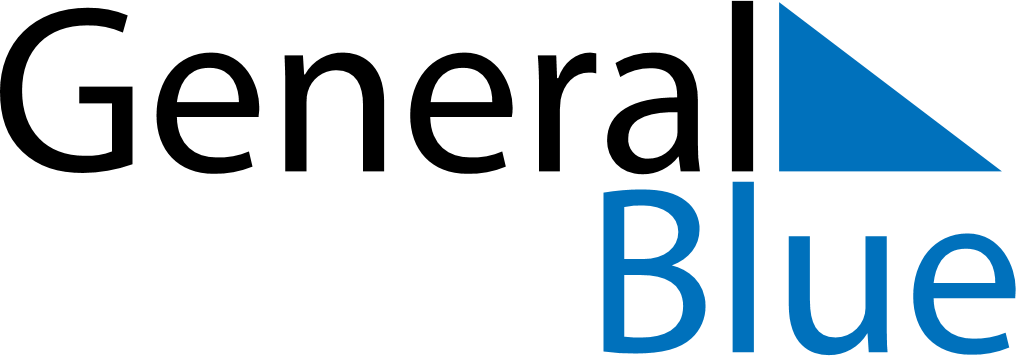 October 2024October 2024October 2024October 2024ArmeniaArmeniaArmeniaMondayTuesdayWednesdayThursdayFridaySaturdaySaturdaySunday12345567891011121213Translator’s DayTranslator’s Day1415161718191920212223242526262728293031